Internación Domiciliaria.Planificación Diaria.Día Número:……           Fecha……../………/……….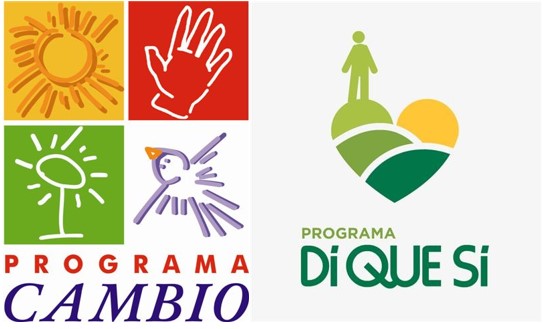 Internación Domiciliaria.Evaluación del día…………/……./…………Actividad para antes de dormir:Es importante que escriba en su cuaderno diario o texto  sus experiencias, sentimientos y emociones vividos durante el día, respondiéndose por lo menos estas preguntas.1.- ¿Qué aprendí en el día de hoy?2.- ¿De algo pude darme cuentas?3.- ¿Cómo estoy en relación a mis ganas de consumir alcohol y otras drogas?4.- ¿Cuán comprometido me siento con mi tratamiento?5.- ¿A que me comprometo para mañana?6.- Última tarea.
 Antes de dormir planfique el día siguiente en el formulario “Planificación Diaria”Me levanto a las:………… hs.Desayuno y Aseo.Actividades durante la Mañana (Haga un listado):……………………………………….........................……………………………………………………………..……………………………………………………………..……………………………………………………………..Almuerzo a las ……… hs.Descanso.Actividades durante la Tarde (Haga un listado):…………………………………………………………..…………………………………………………………..…………………………………………………………..…………………………………………………………..…………………………………………………………..…………………………………………………………..…………………………………………………………..Cena a las ………….. hsHora de la Medicación::…………………..hs.Hora de la Terpia: ……………………………hs.Me apoyo en:Debo Cuidarme de: